*CLOSING HYMN              “We Are the Church” #558 vs 1-4                                         All*BENEDICTION/POSTLUDE                                                              Dr. Maiko_______________________________________________________Please lift in prayers of peace and healing:    Our Coffee Shop Ministry, Victims of natural disasters, Law Enforcement Officers, Peace in the world,  Our Town,     The  Spears/Stephenson Family, those recovering from illness, Janet Galliher (Rawlins House), Teresa Bond, Melissa Bremer, Kim Gunn, Charlotte Hampton, Tracy Thompson, Brian Reichart, Ernie Presser’s sister, Margaret, Loraine Shupe, Steve Aldred, Sandy Cheshier, Earlene Arnold, Jerry Johnson, Joy Jennings,  Nancy Tarvin, Allison Sheller, Alan Stacy, Peggy Campbell, Emma Johnson, Patty Cook, Sharon Beamer,  Amanda Jackson,   Jennifer McCallen, David Hormell, Bob Taber, Susie Moore,   Gary Gunn, Dennis Humphrey, Terry Rich,  Susie Cecil,  Ruth Leakey, Steve Reddick, Marshall Everett, Danny Barmes, Barbara Mott, LaDonna Rose, Lynne Fisher, Allison Sheller, Alice Morris,  Owen Coomer, Joe Denger, Bill Pape, Carolyn Bollman, Susie Johnson, Judy Davis, Wayne Duckworth, Beth Borton, Travis (Kim Gunn’s brother), Teresa Johnson, Truman Miller, Jack & Jackie Howell, Don Shupe, Ron (co-worker of Andrea Hormell), Gordon Leavell, Rachel Forrer, Abby West, Darion Bond,  Kenny Russell, Terri Hill, Sue Snyder, Scott Kirby, Donna Young, Steve Stoekert, Ted Breen, Lisa Bernard, Bobby Kean, Lu Wade, Brylan Cripe, Todd Castor, Lavonne Hobbs, Sarah Wright, Angela & Orbie Simmerman Dixon,  Maryhelen Smith, Brandy Baker, Bob Hatfield, Brent White, Colin Gillespie, Chloe Forrer,  Margaret Baldwin,  Max Clark, James Boe, Patty Carter, Bill Goodner, Levi Chisholm_____________________________________________________________________________________________________________________________________________________________________This week’s activities: Sunday School Room #’s: PreK-3 Rm 203, Grades 4-8 Rm 209, Grades 9-12 and up Rm 202; Recap in Resource Room; Cornerstone  Class in Conference Room;Today:  Worship @ 9:30 am; 10:45 am Sunday School;  Lenten Study @ 3:00 pm;                5:00 YouthMonday: Crochet Club @ 6:30 pmTuesday: 6:30 pm--Women’s Study Group @ Pax VerumWednesday: Prayer Gathering @ 6:30 pmThursday: Leap Day!  Use this “extra day” to do God’s work!                    Wacky Weavers @ 9 amSaturday Mar 2: Men’s Lenten Breakfast at St. Mary’s CC in Anderson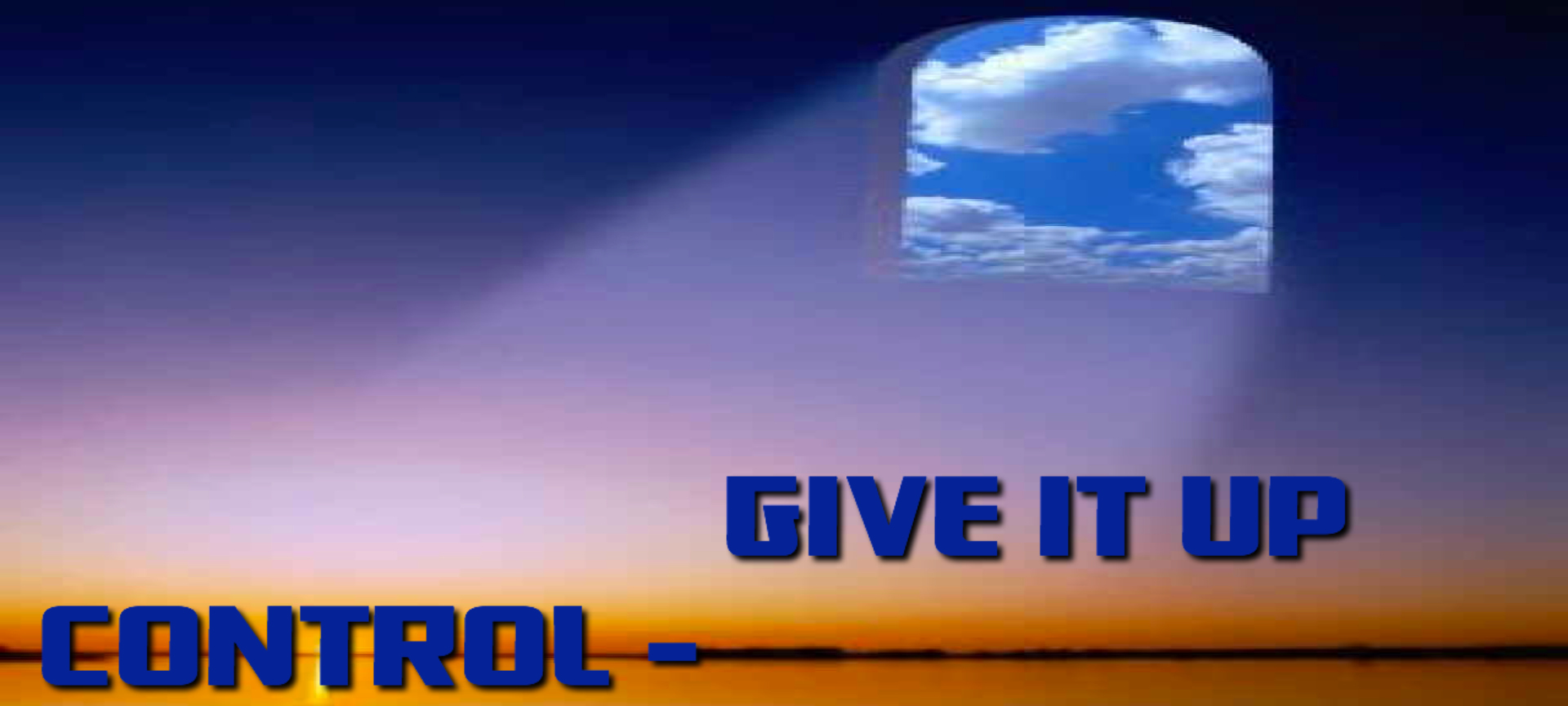 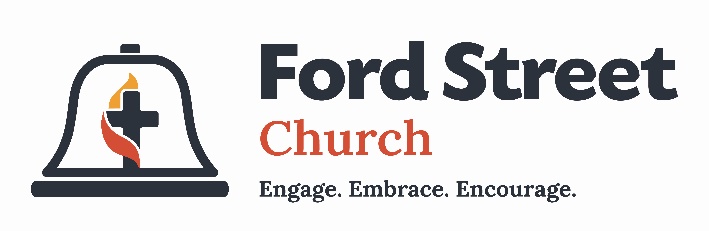   PO Box 626  925 Ford St. Lapel, IN  46051   ph: 765-534-3314                                      www.fordstreetchurch.comPastor Jill Moffett:  jill.L.moffett@gmail.com    Order of Worship    February 25, 2024                                          9:30 amGATHERING MUSIC                                          Linda Hormell & Cathy BooneWELCOME                                                                                            Jim Hormell      Introduction of guest speaker, District Superintendent, Rev. Dr. Saneta Maiko.BIRTHDAYS & ANNIVERSARIES                                                          Jim Hormell ANNOUNCEMENTS         (Please sign and pass the attendance pads.)         Jim Hormell *OPENING HYMN           “What Gift Can We Bring” #87 all verses                         All*CALL TO WORSHIP                                                      Mike Tharp, Troop 361Scoutmaster:  Great Master of all good Scouts we pray…Troop 361: That You will make us trustworthy, for there are those who trust us.Church: Make us loyal, for through loyalty we reach our highest ideals.Scoutmaster:  Teach us to be helpful- through helpfulness we forget ourselves.Pack 361: Make us friendly, there are so many who need friends.Church: Train us in Courtesy, for courtesy is the carpet on life’s flow.Scoutmaster:  Make us kind- the fields and woods are full of your creatures.Troop 361: Insist upon our obedience, for success comes only to him who first learns to obey.Church: Make us cheerful, for cheerfulness is the green grass near the pebbles in the road.Scoutmaster:  Train us in thrift, for thrifty habits enable us to be generous to those in need.Pack 361: May we be brave- brave in the darkness and brave in the light; but save us from faking bravery.Church: Help us to be clean- in thought, in speech, and in deed; and may we remember that our bodies are your holy temples.Scoutmaster:  Above all Father, help us to be reverent- not only towards Thee, but towards all things that you have made. We ask for Thy guidance in all these things, and may we never forget the promise to which all Scouts are pledged.*Gathering Prayer:                                                                                                      UnisonHoly God, Creator of Life, you call us out of our dark places, offering us the grace of new life.  When we see nothing but hopelessness, you surprise us with the breath of your spirit.  Call us out of our complacency and routines, set us free from our self-imposed bonds, and fill us with your spirit of life, compassion and peace.  In the name of Jesus, your Anointed One, we pray.  Amen.*PASSING OF THE PEACEMISSION MOMENT                   Mission Focus: Scouts               Jessica TharpSONGS OF PRAISE                                                                                            Unison                                                      “Take My Life, and Let It Be” #399  all verses                                                         “O Jesus, I Have Promised” #396 verses 1, 2, 4                                                              “To God Be the Glory” #98 all versesTIME OF OFFERING                                                                         Jim Hormell*DOXOLOGY  #95         “Praise God from whom all blessings flow, praise God all creatures here below, praise God above ye heavenly host.  Praise Father, Son, and Holy Ghost.  Amen.*BLESSING OVER OFFERING                                                           Dr. Maiko CHILDREN’S CHAT                    “Jesus Loves Me”                      Loraine Shupe“The children are dismissed to Junior Church following their chat.”PRAYER REQUESTS/CONCERNS                                                    Dr. Maiko
INVITATION TO PRAYER    “What a Friend We Have in Jesus” #526 vs 2        All   SILENT PRAYER/PASTORAL PRAYER                                         Dr. MaikoLORD’S PRAYER                                                                     (Unison) “Our Father, who art in heaven, hallowed be thy name.  Thy kingdom come, thy will be done, on earth as it is in heaven.  Give us this day our daily bread and forgive us our sins as we forgive those who sin against us.  Lead us not into temptation but deliver us from evil; for thine is the kingdom and the power and the glory forever.  Amen.*SCRIPTURE                                        Mark 4:1-11                                          ScoutsMESSAGE                          “Giving It Up for Lent: Control”                 Dr. Maiko